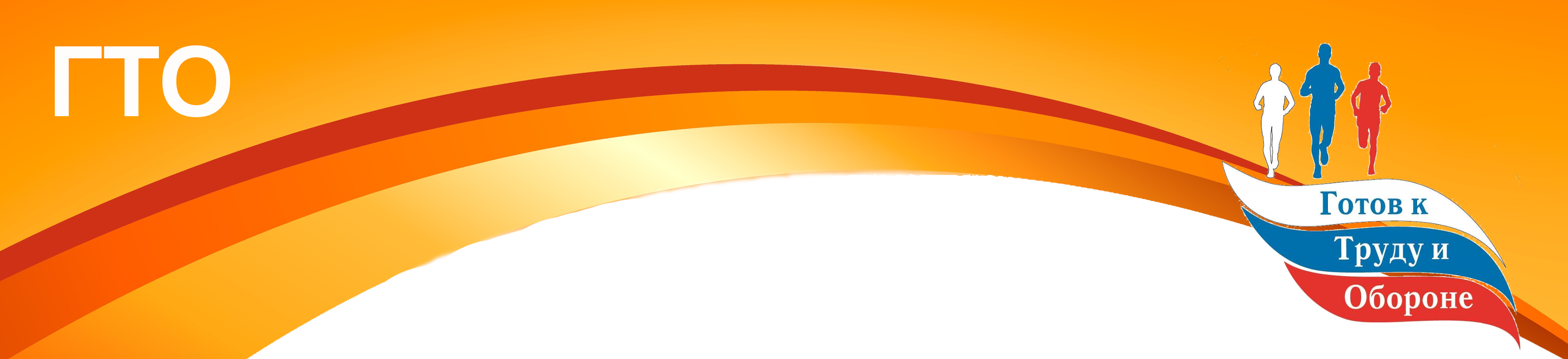 Маршрутный лист № 1участника путешествия в страну ГТОв детском саду «Дельфин» г. Нефтегорска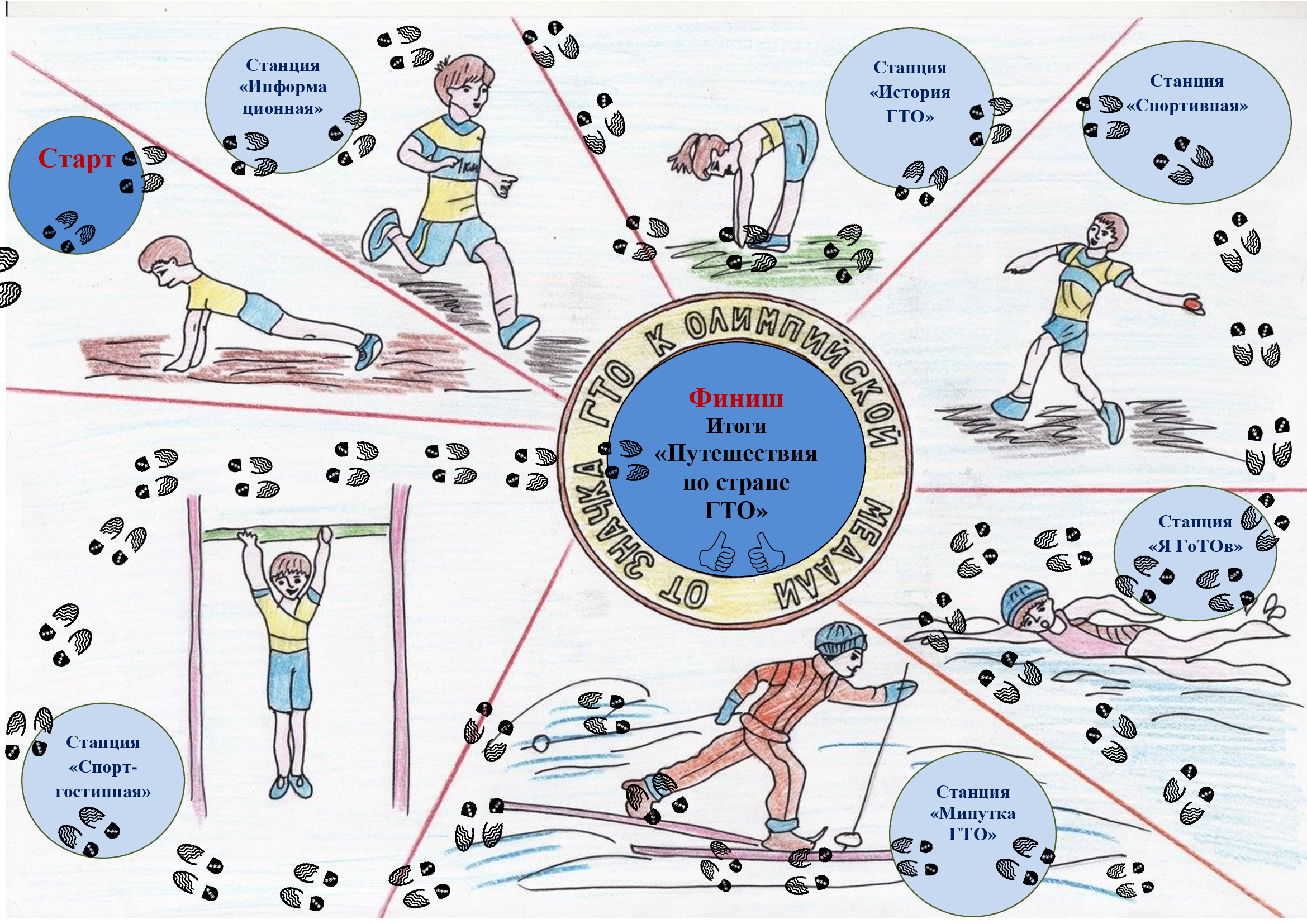 15.05.2019г.Инструкция участника путешествияв страну ГТОв детском саду «Дельфин» г. НефтегорскаПродолжительность путешествия 3 часа.Любую станцию можно пройти только один раз (список станций смотри в маршрутном листе).Время  прохождения  каждой станции – ограничено.Переход с одной станции на другую по звуковому сигналу в сопровождении гида.В своём маршрутном листе участник ставит отметку «» о прохождении станции.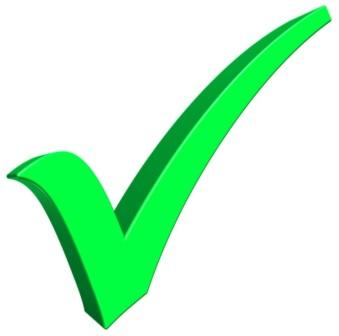 После окончания путешествия останутся хорошее настроение и методический кейс по подготовке детей старшего дошкольного возраста к сдаче норм  ФСК  ГТО 1 ступени.Счастливого пути!Станция   /    пункт пребыванияСтанция   /    пункт пребыванияОтметка«Информационная»Тема опорной площадки: «Развитие общей физической подготовленности посредством подготовки к комплексу ГТО 1 ступени детей старшего дошкольного возраста и приобщение  к ценностям здорового образа жизни»Задачи:- Организация работы по развитию  осознанной потребности в занятиях физической культурой и спортом и мотивации к двигательной  деятельности детей старшего дошкольного возраста;- Обобщение инновационного педагогического  опыта по мотивации  воспитанников при подготовке к сдаче  норм ГТО 1 ступени;- Повышение  активности  родителей в совместной деятельности по физическому развитию и по укреплению здоровья детей;- Определение эффективности разработанной системы путем  проведения мониторинга физической подготовленности детей старшего дошкольного возраста.Музыкальный зал«История ГТО»   Представлены фото материалы, значки и предметы  из семейных архивов воспитанников, педагогов детского сада «Дельфин» г. Нефтегорска, рассказывающие об истории развития ГТО в нашей стране. Центральный холл«Спортивная»Открытый показ физкультурно-познавательного развлечения «Успехи, победы ждут тех впереди, знак ГТО у кого на груди».Музыкальный зал«Я ГоТОв»   Демонстрация и объяснение работы с практическим продуктом Дневник «Я ГоТОв» для детей старшего дошкольного возраста по подготовке  сдачи норм ГТО в детском саду и дома.Физкульту-Станция   /    пункт пребыванияСтанция   /    пункт пребыванияОтметка   Особенностью Дневника является, то, что в нем впервые собраны и систематизированы с учетом возраста, те физические упражнения, которые подготавливают ребёнка к тестовым испытаниям для сдачи норм ГТО 1 ступени.  Впервые в дневнике отражены двигательные задания, которые ребенок должен выполнять дома. Эти упражнения не требуют специального оборудования и тщательной подготовки к их организации.   Отличительной особенностью Дневника является то, что ребенок все делает самостоятельно: и выполняет упражнение, и дает себе сам оценку, и выбирает стикер - смайл, без вмешательства взрослого. рный  зал«Минутка ГТО»   Демонстрация опыта работы воспитателя ДОУ с  методическими рекомендациями для педагогов, а именно: планирование «Минутки ГТО» в режимных моментах в течение всего дня, как в помещении, так и на прогулке, которые включают упражнения на развитие гибкости, силы, выносливости, меткости и  подвижные игры.     Практическая отработка упражнений в  уголке двигательной активности, в котором   размещаются спортивные пособия, оборудование и Дневники «Я ГоТОв», которыми  дети    пользуются в течение дня, выбирая  по своему желанию нужное оборудование, в соответствии с заданиями Дневника, и выполняя их самостоятельно, по необходимости привлекая своих сверстников. После выполнения ребенок заполняет дневник соответствующим стикером – смайлом.    Демонстрация детьми работы с Дневником.Группа № 6 «Улыбочка»Станция «Спортгостинная»Киножурнал «Минутки ГТО дома» (информация о ходе тренировок дома).Киножурнал «ГТО мы возрождаем, и здоровье укрепляем» (информация о ходе внедрения ГТО в ДОУ).Музыкальный зал